Расчетно-графическое задание № 1 Вариант 141.	Трамвай, трогаясь с места ,движется с постоянным ускорением  а=0.5  м/с**2.Через  t=12  с после начала движения мотор трамвая  выключается, и он движется до остановки равнозамедленно. На всем  пути  движения  трамвая коэффициент трения равен k=0.01.Найти:1)  наибольшую  скорость движения трамвая,2) общую продолжительность  движения,3)   отрицательное   ускорение   движения  трамвая  при  равнозамедленном   движении,4)   общее   расстояние,  пройденное  трамваем,     Ответ: 1)V(max)=21.6 км/ч; 2)t=73 с; 3)a=-0.098м/с**2; 4)S=218  м. Рисунок: нет.  2.	С  башни  высотой  H=25  м  горизонтально  брошен камень со  скоростью  v0=15 м/с. Найти кинетическую и потенциальную энергии  камня  спустя  одну  секунду  после начала движения. Масса камня  m=0.2 кг. Сопротивлением воздуха пренебречь.     Ответ: Wк=32.2 Дж, Wп=39.4 Дж. Рисунок: нет.  3.	Два  тела  движутся  навстречу  друг  другу  и ударяются не  упруго.  Скорость  первого  тела  до  удара  v1=2  м/с, скорость  второго  v2=4 м/с. Общая скорость тел после удара по направлению  совпадает  с направлением скорости v1 и равна v=1м/с. Во сколько  раз  кинетическая  энергия первого тела была больше кинетической  энергии второго тела?     Ответ: В 1.25 раза. Рисунок: нет.  4.	Самолет  массой  m = 2,5 т летит со скоростью V = 400 км/ч.  Он  совершает  в  горизонтальной  плоскости вираж (вираж - полет  самолета  по  дуге окружности с некоторым углом крена). Радиус R  траектории  самолета  равен 500 м. Найти поперечный угол наклона  самолета и подъемную силу F крыльев во время полета.     Ответ: Угол равен 58,2 град.; F = 66,2 кН. Рисунок: нет.  5.	Какой   массы   m   балласт   надо  сбросить  с  равномерно  опускающегося аэростата, чтобы он начал равномерно подниматься с  той  же  скоростью?  Масса  аэростата  с  балластом  m=1600  кг,  подъемная  сила  аэростата  F=12  кН. Считать силу сопротивления  Fсопр воздуха одной и той же при подъеме и при спуске.     Ответ: m=800кг. Рисунок: нет.  6.	На  полу  стоит  тележка  в  виде длинной доски, снабженной  легкими  колесами.  На  одном  конце  доски стоит человек. Масса  которого  60  кг, масса доски 20 кг. Найти, на какое расстояние:  1)передвинется  тележка,  если  человек перейдет на другой конец  доски;  2)переместится человек относительно пола; 3)переместится  центр  масс  системы  тележка  -  человек  относительно  доски и  относительно пола. Длина доски равна 2 м.     Ответ: 1) 1,5 м; 2) 0,5 м; 3) 1,5 м. Рисунок: нет.  7.	Камень   бросили  под  углом  а=60  град.  к  горизонту  со  скоростью  v0=15 м/с. Найти кинетическую, потенциальную и полную  энергии  камня: 1) Спустя 1 с. после начала движения; 2) В вышей  точки  траектории.  Масса  камня  2  кг.  Сопротивлением воздуха  пренебречь.     Ответ: 1)  Wk'=6.6  Дж,Wп'=15.9  Дж, W'=22 Дж; 2)Wk"=5.7 Дж,  Wп"=16.8 Дж, W"=22.5 Дж; W'=W"=22.5 Дж. Рисунок: нет.  8.	Пуля  массой  m  =  10г, летевшая со скоростью V = 600 м/с,  попала  в  баллистический  маятник M = 5 кг и застряла в нем. На  какую высоту h, откачнувшись после удара, поднялся маятник?     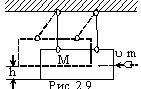 Ответ: h = 7,34 см Рисунок: N 2.9.  9.	Написать  для четырех случаев, представленных на рисунке 1.  9:   1)Кинематическое  уравнение  движения  х=f1(t)  и  y=f2(t);  2)Уравнение  траектории  y=fi(x). На каждой позиции рисунка - а,  б,  в,  г  -  изображены  координатные  оси,  указаны  начальное  положение точки А, ее начальная скорость vо и ускорение g.     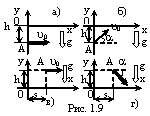 Ответ: Рис. 1. 9.  10.	Мяч  радиусом  R=10  см  плавает  в воде так, что его центр  находится  на  Н=9  см  выше поверхности воды. Какую работу надо  совершить,   чтобы   погрузить   мяч  в  воду  до  диаметральной  плоскости?     Ответ: A=0.47Дж. Рисунок: нет.  